广西田七家化实业有限公司原辅料、包装材料公开询价公告广西田七家化实业有限公司现拟定于2022年3月28 日进行原辅料、包装材料公开询价采购项目。现将具体事宜公告如下：一、采购项目概况（一）采购需求详见附件1《原辅料、包装材料需求品种明细》（二）质量要求1.产品应符合询价方企业标准的要求。2.产品品质需符合询价方的验收标准。（三）交货要求合同签订后，按询价方实际要求到货，将货物送到询价方指定的仓库地点（广西梧州工业园区一路一号广西田七家化实业有限公司仓库）。（四）本采购项目遵循“最低投标价法”原则。二、报价方需具备的资质及要求（一）原辅料报价方可为生产厂家或经销商，具备相关经营资质及营业范围；包装材料报价方须为生产厂家，具备相关生产资质，营业范执照具有与本次询价需求相适应的营业范围。（二）报价方必须信用良好，没有不良信用记录。（三）报价方提供的产品质量处于受控状态且可满足询价方需求。三、报价须知（一）报价截止时间自本公告发布之日起7天（含周六日）后截止报价，如产品价格发生变动可更新报价单，以收到的最新报价单为准。（二）报价要求1.报价必须提供的文件如下（以下文件需一式二份，均要求加盖公章）：（1）详见附件2《供应商资质文件》（2）《信用信息报告》可从“信用中国”网站（网址：https://www.creditchina.gov.cn/）下载。（3）《产品报价单》格式详见本公告附件32.报价方报价文件请以邮箱方式发至田七家化采购部邮箱：gxtqjhcgb@wz-zh.com，报价样品以邮寄方式邮寄到询价方处，收件地址为：广西梧州市工业园区一路一号广西田七家化实业有限公司，收件人为：陈先生，联系电话：18577440315。附件：1.原辅料需求品种明细、包装材料需求品种明细          2. 供应商资质文件             3.产品报价单（此页无正文）广西田七家化实业有限公司                            2022年3月28日附件1原辅料需求品种明细包装材料需求品种明细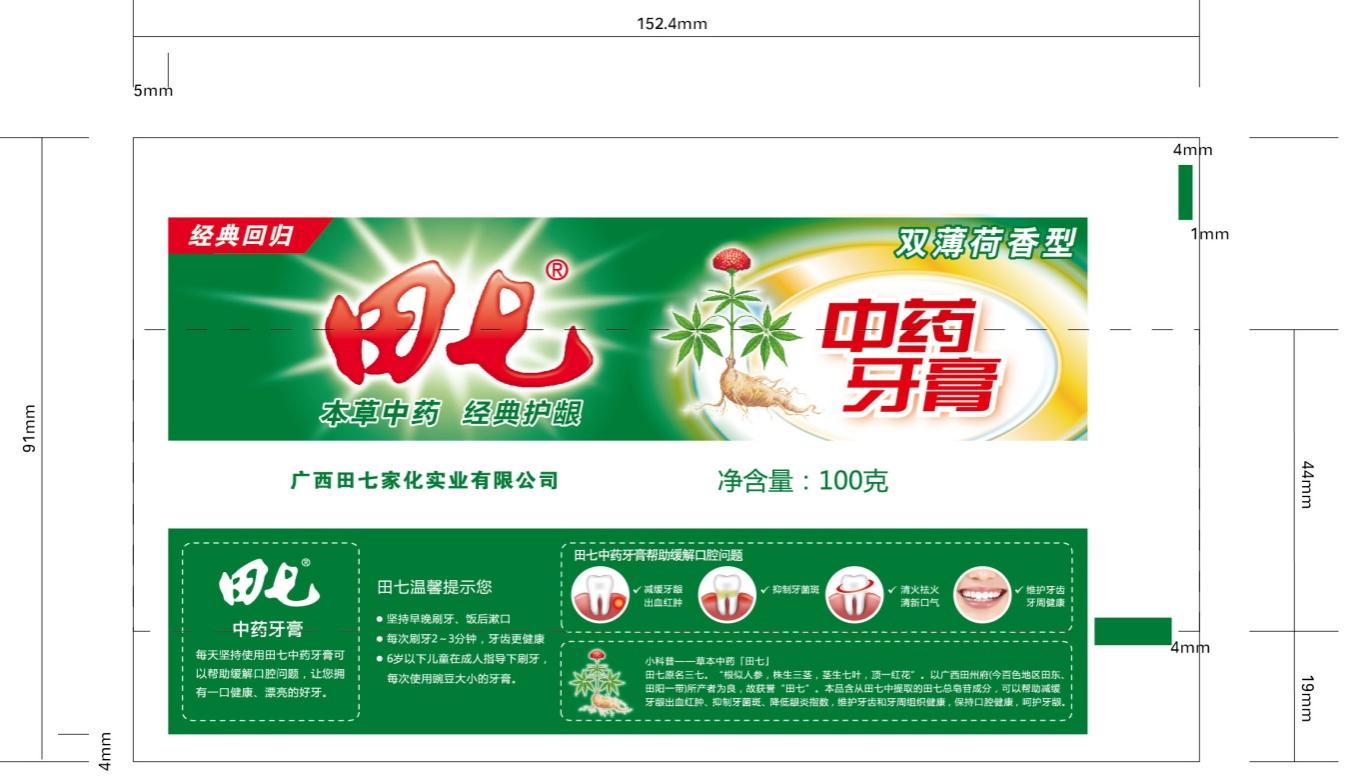 （图一）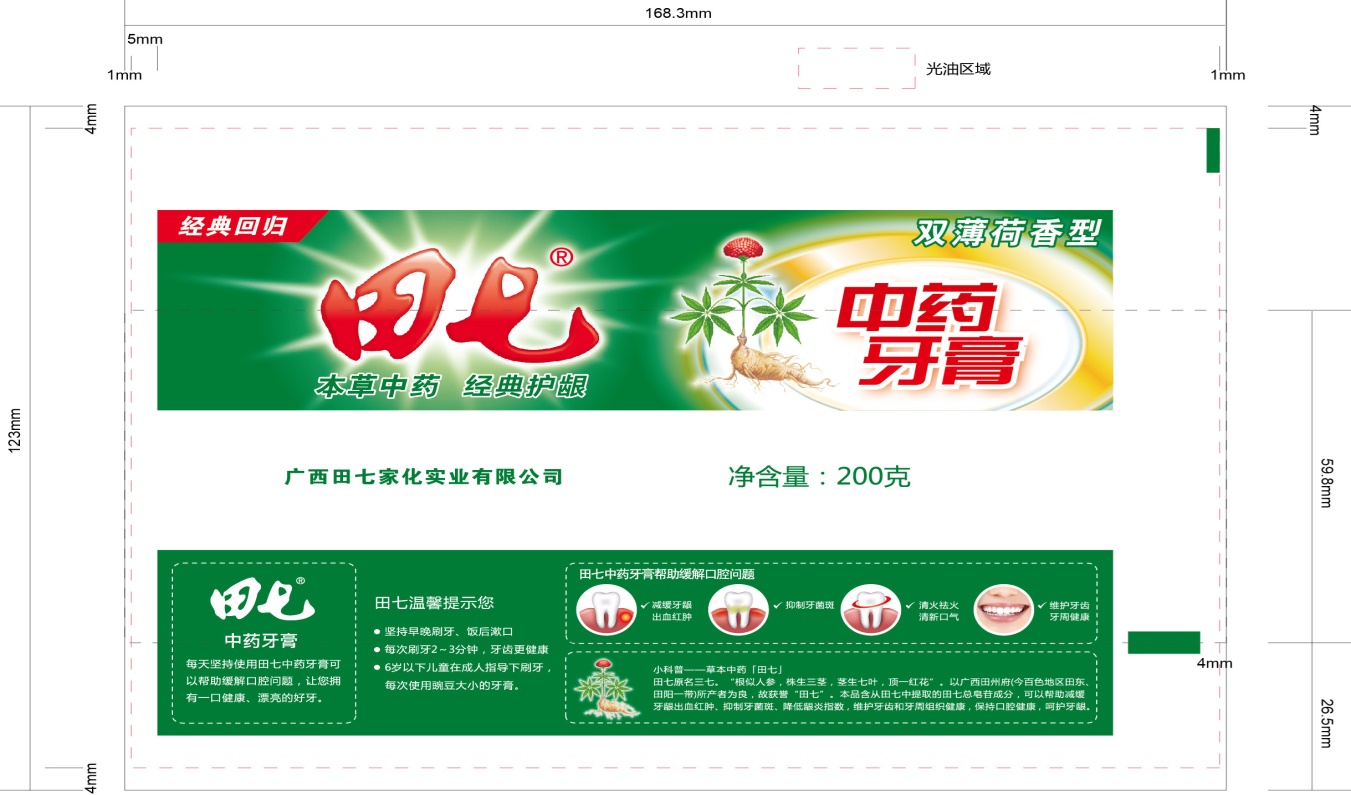 （图二）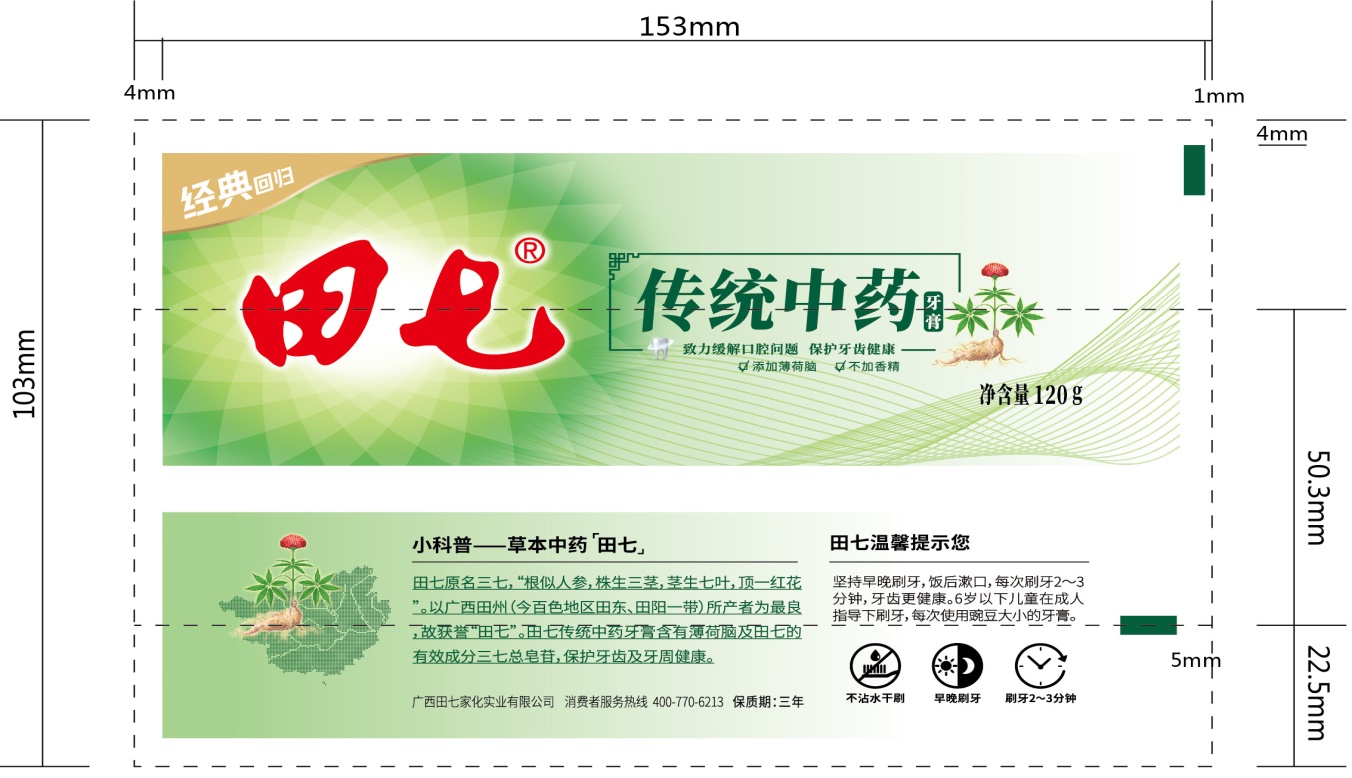 （图三）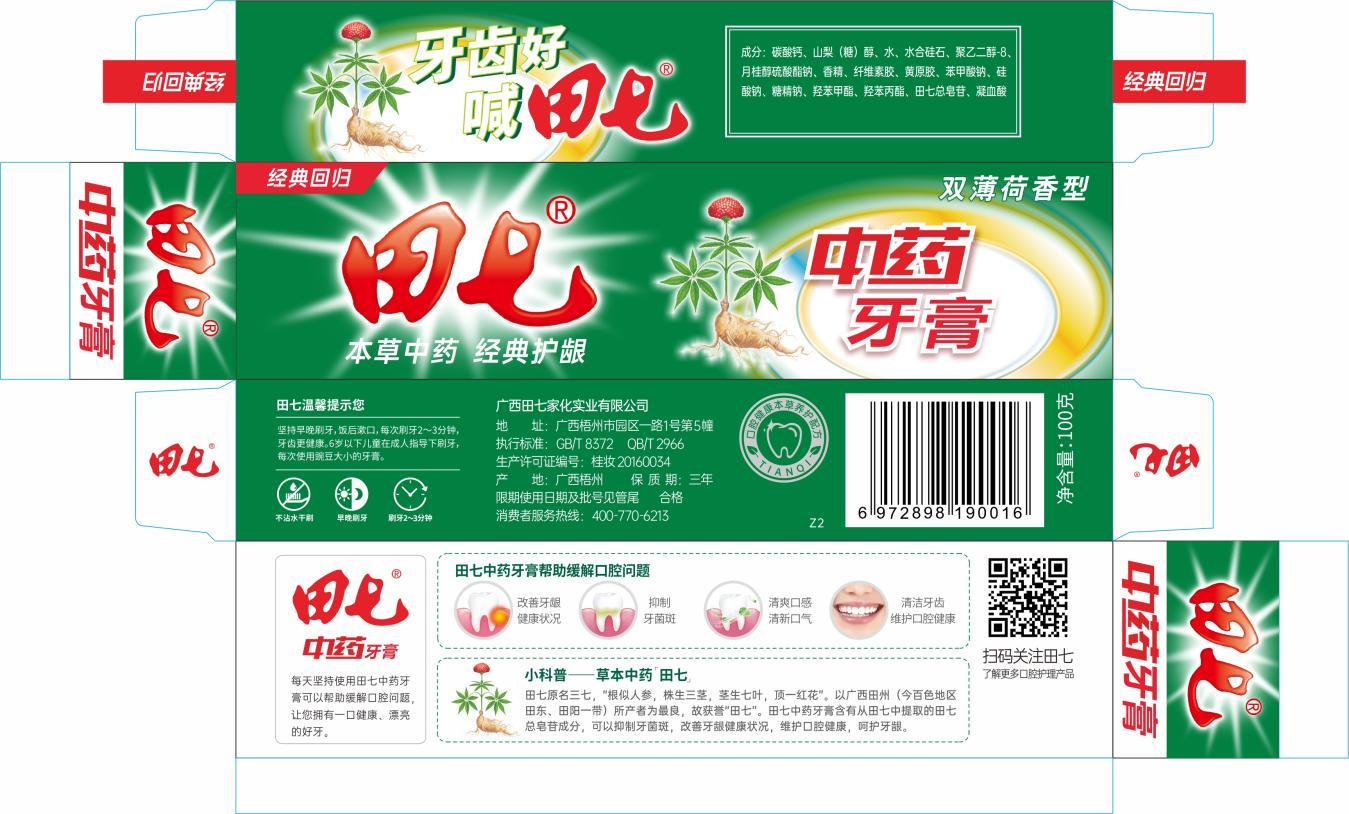 （图四）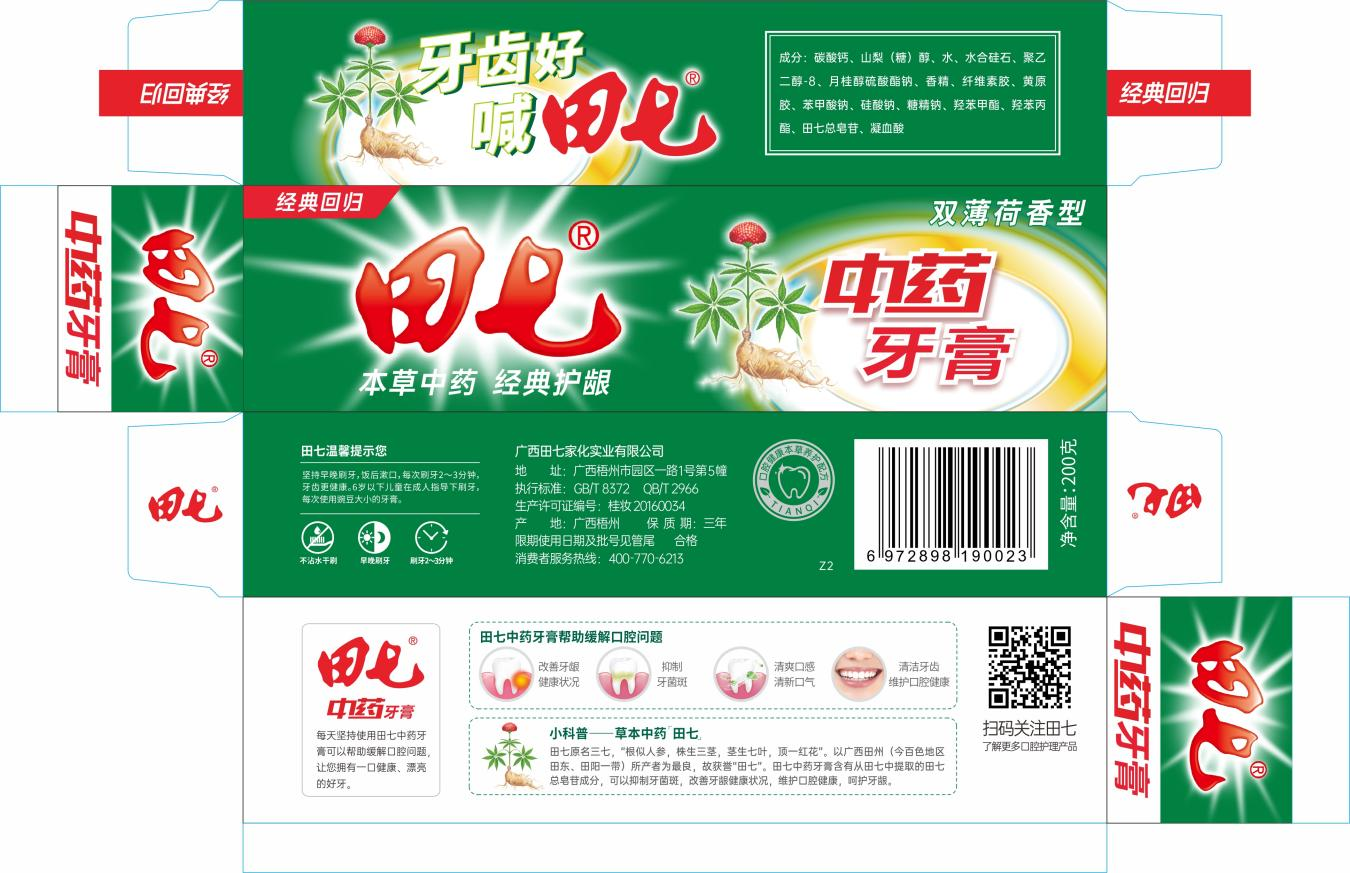 （图五）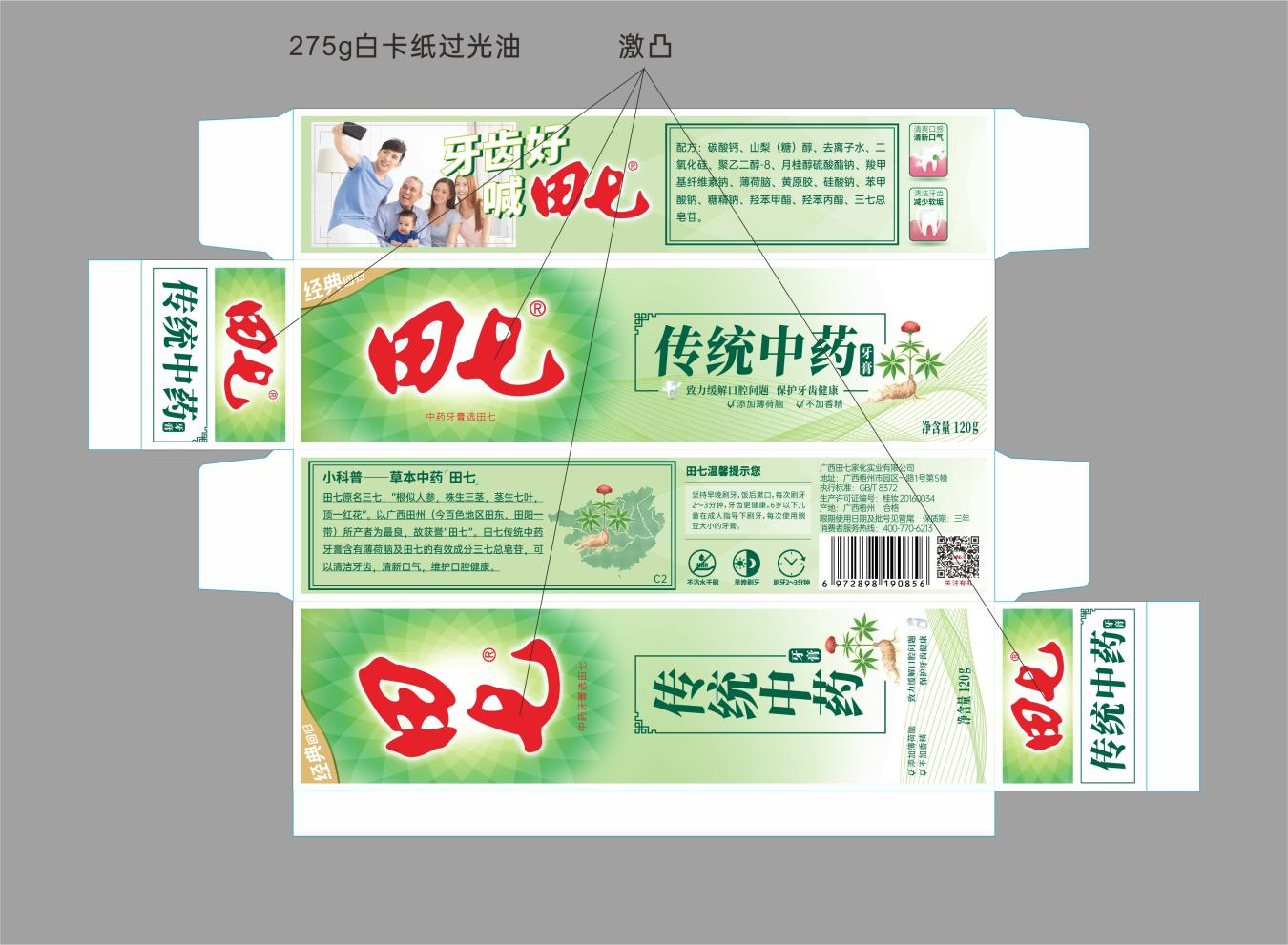 （图六）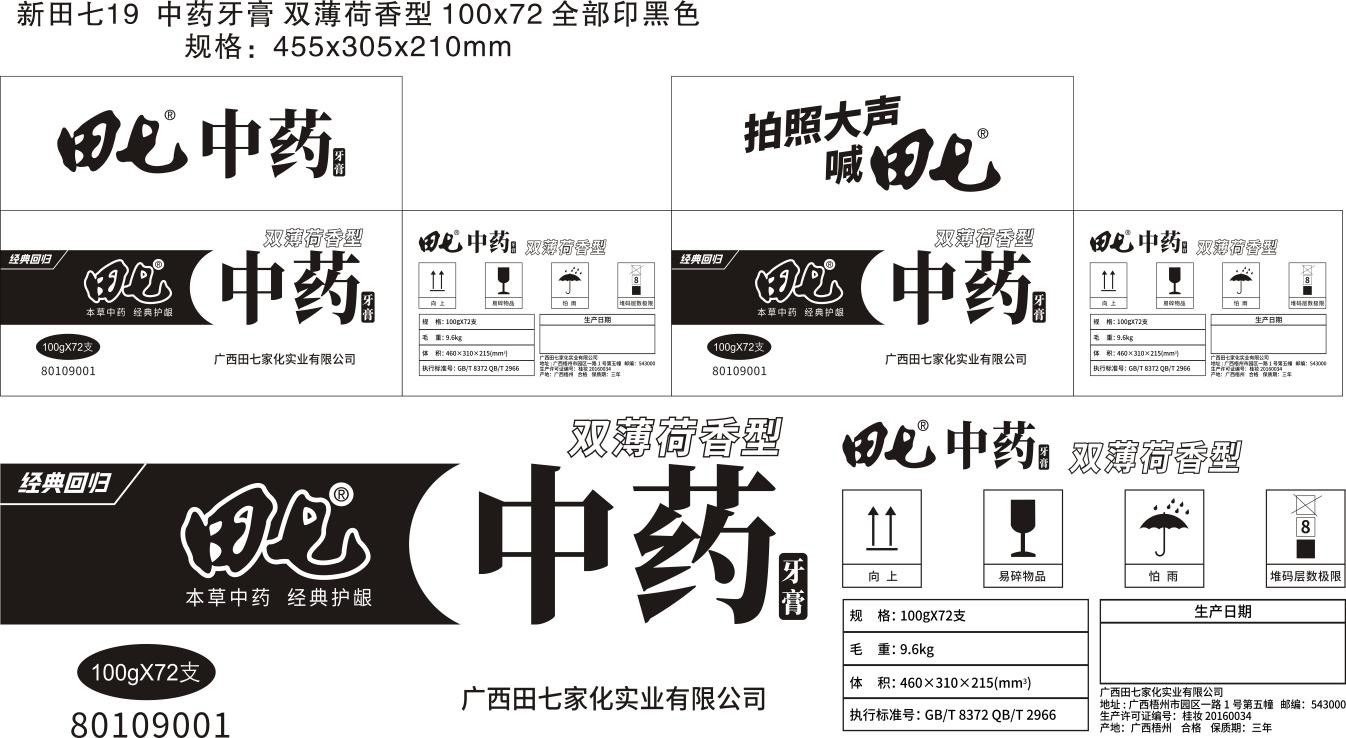 （图七）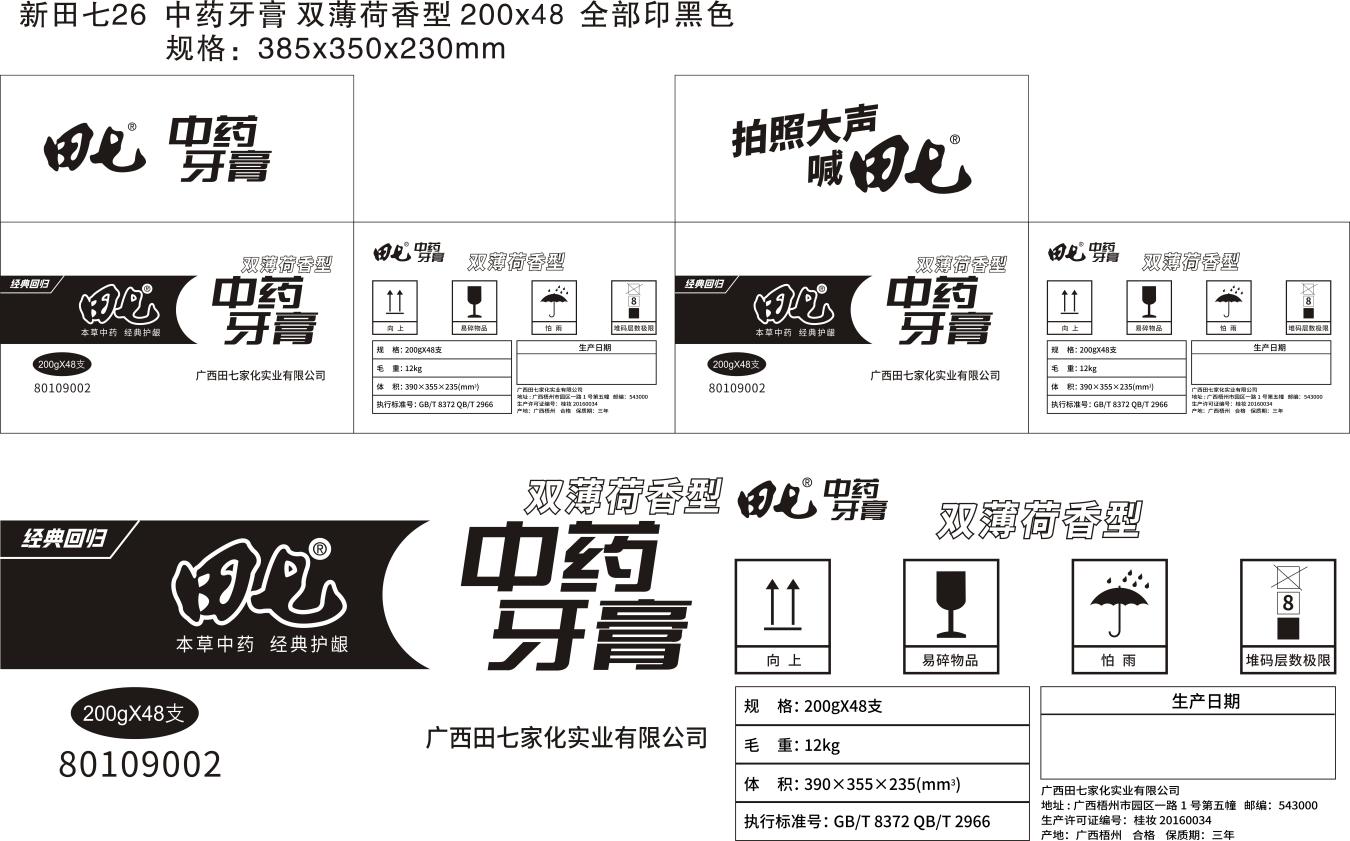 （图八）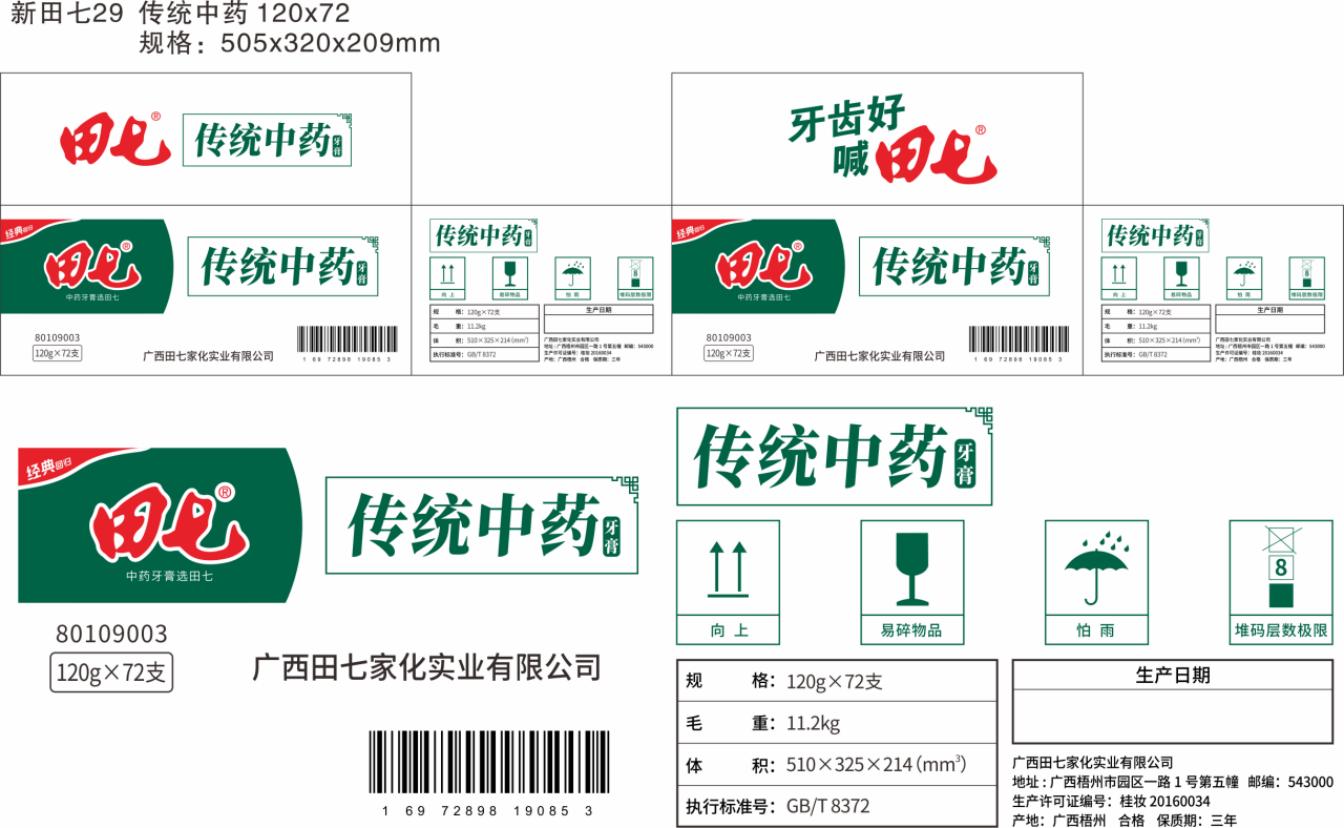 （图九）附件2供应商资质文件（原辅料供应商）企业组织架构图/质量保证体系图营业执照、机构代码证、生产/经营许可证生产许可证书或ISO证书（如有）原辅料备案证明简单的生产工艺流程图关键生产设备仪器及检测设备一览表关键物料检验报告书（第三方检验的最好）产品执行的质量标准，检验报告书（第三方检验的最好）（包装材料供应商）1.企业组织架构图/质量保证体系图2.营业执照、机构代码证、印刷许可证3.生产许可证书或ISO证书（如有）4.关键生产设备仪器及检测设备一览表附件3序号品名主要技术指标/型号执行标准级别要求需求数量（kg）1天然碳酸钙1、白度WG≥91；2、粒度通过400目，通过率99.5%。QB/T 2317-2012牙膏级别1,190,000.002羧甲基纤维素钠1、PH值6.5-8.52、粘度（25℃，2%水溶液）1000-13003、盐粘比≥85%GB 2318-2012牙膏级别5,000.003十二烷基硫酸钠1、白色或浅黄色粉末2、水分≤3.0%3、PH值7.5-10.5、4、氯化钠含量≤0.15%5、硫酸钠含量≤2.5%6、石油醚可溶物含量≤1.5%7、白度≥808、活性物含量≥92%QB/T 2900-2012牙膏级别64,500.004山梨（糖）醇液1、折光率（20℃）1.4575-1.47002、还原糖≤0.21%3、固形物70.0±1.04、山梨醇含量≥50%QB/T 2335-2012牙膏级别900,000.005二氧化硅（综合型）1、白度≥96%2、二氧化硅含量≥96%QB/T 2346-2007QB/T2346-2015牙膏级别144,300.006聚乙二醇-400PH值（5%水溶液）4.5-72、平均分子量400±303、二甘醇和乙二醇总含量≤0.1（药用级别）；≤0.25%（牙膏级别）GB 22114-2008药用级别或牙膏级别100,000.007糖精钠1、无色结晶或捎带白色的结晶性颗粒2、易溶于水，微溶于乙醇3、含量（以干燥品计）≥99.0%4、干燥失重≤15%5、苯甲酸盐和水杨酸盐通过试验GB1886.18-2015食品级别7,500.008黄原胶1、类白色或浅米黄色粉末2、细度（80目筛下物）≥95%3、灰分6.5-16%4、PH值6.0-8.05、粘度（25℃，1%水溶液）1200-18006、剪切性能值≥6.5QB/T 4746-2014食品级RH型8,750.009硅酸钠（中性）1、无色、略带色的透明或半透明粘稠状液体2、模数≥3.03、浓度（20℃）/波美度≥25——牙膏级别9,000.0010羟苯甲酯1、无色结晶或白色结晶粉末2、含量99-100.5%3、熔点125-128℃4、干燥失重0.5%GB 2760食品级别6,000.0011羟苯丙酯1、无色结晶或白色结晶粉末2、含量99-100.5%3、熔点96-99℃4、干燥失重0.5%GB 2760食品级别3,000.0012苯甲酸钠1、干燥失重≤1.5%2、溶液色度（铂-钴色号）/黑普≤203、含量（以苯甲酸钠干基计）≥99%GB 1886.184-2016食品级别5,000.0013氨甲环酸1、白色结晶粉末，无臭、味苦2、氨甲苯酸≤0.02%3、含量≥99%4、干燥失重≤0.5%《中国药典》2020版二部药品级别375.0014田七总皂苷1、淡黄色粉末、无杂质2、具有特征气味、味苦、微甘3、R1≥5.0%，Rb1≥30.0%，Rg1≥25.0%，（R1+Rg1+Re+Rb1+Rd）（三七总皂苷）（HPLC法）≥70%《中国药典》2020版一部药品级别1,500.00品名规格（mm）管径（mm）片材厚度（μ）片材厚度（μ）管身  颜色印刷方式帽盖方式帽盖方式帽盖重量（g）图纸需求数量（万支）100g中药牙膏管91×152.428220（铝箔厚度12）220（铝箔厚度12）6色+1色亮光光油表印小旋盖小旋盖1.1±0.2详见图一120.00200g中药牙膏管123×168.338275（铝箔厚度20）275（铝箔厚度20）6色+1色亮光光油表印小旋盖小旋盖1.1±0.2详见图二240.00120g传统中药牙膏管103×15332220（铝箔厚度12）220（铝箔厚度12）8色里印小旋盖小旋盖1.1±0.2详见图三80.00品名规格（mm）材质及重量材质及重量材质及重量纸盒  颜色工艺工艺工艺备注图纸需求数量（万只）100中药牙膏纸盒190*47*35300g白卡纸300g白卡纸300g白卡纸5色覆光膜、烫银、击凸覆光膜、烫银、击凸覆光膜、烫银、击凸详见图四120.00200g中药牙膏纸盒208*55*45350g白卡纸350g白卡纸350g白卡纸5色覆光膜、烫银、击凸覆光膜、烫银、击凸覆光膜、烫银、击凸详见图五240.00120g传统中药牙膏纸盒185*50*40275g白卡纸275g白卡纸275g白卡纸5色4C印刷+水性光油+激凸4C印刷+水性光油+激凸4C印刷+水性光油+激凸详见图六80.00品名规格（mm）规格（mm）规格（mm）材料材料纸箱 颜色纸箱 颜色备注备注图纸需求数量（个）100g中药牙膏纸箱46*31*21.546*31*21.546*31*21.5面纸180牛卡，底纸110牛卡，120，140高强坑纸，70克高强芯纸面纸180牛卡，底纸110牛卡，120，140高强坑纸，70克高强芯纸单色单色详见图七16,680.00200g中药牙膏纸箱39*35.5*23.539*35.5*23.539*35.5*23.5面纸180牛卡，底纸110牛卡，120，140高强坑纸，70克高强芯纸面纸180牛卡，底纸110牛卡，120，140高强坑纸，70克高强芯纸单色单色详见图八50,048.00120g传统中药牙膏纸箱510*325*214510*325*214510*325*214面纸130牛卡，底纸110牛卡，120，140高强坑纸，高强芯纸70g面纸130牛卡，底纸110牛卡，120，140高强坑纸，高强芯纸70g三色三色详见图九11,120.00产品报价单产品报价单产品报价单产品报价单产品报价单产品报价单产品报价单产品报价单产品报价单致广西田七家化实业有限公司：致广西田七家化实业有限公司：致广西田七家化实业有限公司：致广西田七家化实业有限公司：致广西田七家化实业有限公司：致广西田七家化实业有限公司：致广西田七家化实业有限公司：致广西田七家化实业有限公司：致广西田七家化实业有限公司：产品基本信息：产品基本信息：产品基本信息：产品基本信息：产品基本信息：产品基本信息：产品基本信息：产品基本信息：产品基本信息：物料名称产品描述单位无税单价无税单价含税单价含税单价含税单价最低起订量包装方式包装方式报价有效期至报价有效期至××年××月××日××年××月××日发票类型发票类型   %增值税专用发票   %增值税专用发票   %增值税专用发票付款方式付款方式运输方式及费用运输方式及费用汽运，费用由供方负担汽运，费用由供方负担汽运，费用由供方负担交货地点交货地点广西田七家化实业有限公司（梧州市外向型工业园区1号）广西田七家化实业有限公司（梧州市外向型工业园区1号）广西田七家化实业有限公司（梧州市外向型工业园区1号）广西田七家化实业有限公司（梧州市外向型工业园区1号）广西田七家化实业有限公司（梧州市外向型工业园区1号）广西田七家化实业有限公司（梧州市外向型工业园区1号）广西田七家化实业有限公司（梧州市外向型工业园区1号）备注备注报价人：报价人：电话：电话：报价日期：报价日期：报价日期：盖公章处盖公章处